Medienkommentar 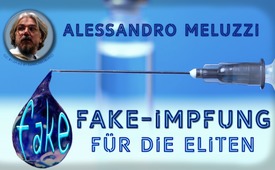 Alessandro Meluzzi: Kriminologe bestätigt Fake-Impfung für die Eliten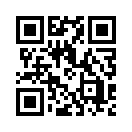 Um die Impfbereitschaft in der Bevölkerung zu erhöhen, ließen sich Promis und Politiker im Fernsehen vor laufender Kamera impfen. Doch waren diese Impfungen tatsächlich echt? Hören Sie dazu die Enthüllungen des italienischen Kriminologen und TV-Star Alessandro Meluzzi …Unter dem Motto „#ÄrmelHoch“ warben in diesem Sommer zahlreiche Prominente mit Pflaster auf dem Arm im Auftrag des Bundesgesundheitsministeriums für die Corona-Impfung. Unter anderem waren die Schauspielerin Uschi Glas oder auch der Moderator Günther Jauch während oder nach ihrer Impfung zu sehen.
Doch nicht nur mithilfe von Fernsehstars wurde versucht, das Vertrauen der Menschen zu gewinnen und die Impfbereitschaft in der Bevölkerung zu erhöhen. Auch viele Politiker ließen sich mit der Absicht, den Menschen die Angst zu nehmen, vor laufender Kamera öffentlichkeitswirksam impfen. Darunter z.B. US-Vizepräsident Mike Pence, seine Nachfolgerin Kamala Harris, der israelische Premier Benjamin Netanjahu, Österreichs ehemaliger Bundeskanzler Sebastian Kurz oder Deutschlands Bundespräsident Frank-Walter Steinmeier.

Doch aufgrund zahlreicher Ungereimtheiten besteht ein gewisser Zweifel, ob sich diese Promis wirklich impfen ließen. So war z.B. bei dem Politiker Gregor Gysi, der auf Twitter ein Foto seiner Impfung postete, noch die Schutzkappe auf der Spritze. Auch gibt es Filmmaterial auf dem zu sehen ist, dass den Impflingen gar keine Flüssigkeit injiziert wurde. Ein Sprecher des Bundesgesundheitsministeriums musste sogar offen einräumen, dass Günther Jauch, der auf Plakaten ein Pflaster auf dem Arm zur Schau stellte, in Wirklichkeit nicht geimpft war. Bei Uschi Glas wurde der rechte Arm für die Impfung vorbereitet, während sie später mit einem Pflaster auf dem linken Arm gezeigt wurde. Und auch bei Anthony Fauci, dem Direktor der nationalen Behörde für Allergie und Infektionskrankheiten (NIAID) und einflussreicher Berater der US-Regierung, schmerzte nach der Impfung genau der entgegengesetzte Arm.

Nun gab der bekannte italienische Kriminologe, Psychiater und Fernsehstar, Professor Alessandro Meluzzi, in einem Radiointerview bekannt, dass Promis und Angehörige der Eliten sich zwar für die Impf-Kampagne in Szene setzen, um andere zur Impfung zu verleiten, selbst jedoch eine Fake-Impfung erhalten. Zitat: „Ein großer Teil von jenen ab einer bestimmten Sphäre aufwärts, die geimpft wurden, haben falsche Impfstoffe erhalten.“ „Ich versichere es Ihnen, weil sie es mir auch angeboten haben.“, so Meluzzi. Dabei sprach er von drei Personen, die ihm jeweils eine Placebo-Impfung angeboten hatten, um wegen der Nebenwirkungen gesundheitliche Probleme zu vermeiden.

Wie viele Prominente letztlich eine Placebo-Impfung erhalten haben, lässt sich nicht sagen. Dass jene jedoch über die Gefahr von Impfschäden hinwegtäuschen, während sie selbst die Spritze meiden, zeigt, mit welcher Skrupellosigkeit die Bevölkerung hinters Licht geführt wird. Damit ist neben den vielen weiteren Corona-Ungereimtheiten wie die PCR-Test-Lüge, die Intensivbettenlüge, das Obduktionsverbot, die Täuschung bei Fakten, Zahlen und Argumenten zur Impfung oder die Zensur von Gegenstimmen ein weiteres wichtiges Indiz ans Licht gekommen.
Offensichtlich wird die Bevölkerung mit allen Mitteln manipuliert und getäuscht, wobei selbst schwerste körperliche Schädigung, ja sogar der Tod von Menschen billigend in Kauf genommen wird. Der Zweck heiligt hier offenbar jedes Mittel, um die vorgegebenen politischen Ziele zu erreichen!

Doch jede Lüge endet dort, wo einer aufsteht und die Wahrheit sagt. So auch mit der mutigen Aussage von Alessandro Meluzzi. Denn für den prominenten Kriminologen handelt es sich bei der Impf-Kampagne gegen Corona nicht nur um eine vorsätzliche Täuschung und eine „Straftat“ zu Lasten einer nichts ahnenden Bevölkerung. Er spricht von einem kolossalen Betrug.


Zitat:

„Entweder wir haben es mit einer Form des kollektiven Wahnsinns zu tun,
der die Logik entthront hat, 
oder wir haben es mit einer Mischung aus kollektivem Wahnsinn
und einer ihm zugrunde liegenden, 
aber unsichtbaren Logik zu tun.“

Alessandro Meluzzivon jmr./nm.Quellen:Impfkampagne „#ÄrmelHoch“
https://www.zusammengegencorona.de/mitmachen/deutschland-krempelt-die-aermel-hoch/

Impfung Promis und Politiker
https://www.t-online.de/unterhaltung/stars/id_89223610/diese-promis-haben-bereits-eine-corona-impfung-erhalten.html

Mike Pence 
https://www.youtube.com/watch?v=1LyF9wQCbC0

Kamala Harris
https://www.youtube.com/watch?v=YUQNM6SYsM4

Benjamin Netanjahu
https://www.daserste.de/information/politik-weltgeschehen/weltspiegel/israel-198.html

Sebastian Kurz
https://www.diepresse.com/5989451/kurz-mit-astrazeneca-geimpft

Frank-Walter Steinmeier
https://www.msn.com/de-de/nachrichten/wissenundtechnik/bundespräsident-steinmeier-mit-astrazeneca-geimpft/vi-BB
Video TV-Impfungen
https://t.me/FaktenFriedenFreiheit/7486

Ungereimtheiten bei Impfungen
https://snanews.de/20210329/selbstverstaendlich-geimpft-gregor-gysi-geraet-wegen-foto-bei-astrazeneca-impfung-in-erklaerungsnot-1486561.html
https://snanews.de/20210628/gesundheitsministerium-wirbt-irrtuemlich-mit-geimpftem-guenther-jauch-2649052.html
https://www.corodok.de/jauch-fake-pflaster/
https://www.tichyseinblick.de/daili-es-sentials/impfkampagne-guenther-jauch-corona-impfung/
https://www.reddit.com/r/conspiracy/comments/kjffie/fauci_took_vaccination_on_his_left_arm_but_during/

Alessandro Meluzzi
https://katholisches.info/2021/08/23/alessandro-meluzzi-fake-impfung-fuer-die-eliten/
https://www.imolaoggi.it/2021/08/21/meluzzi-hanno-fatto-falsi-vaccini/
https://rumble.com/vluz2z-meluzzi-chiarisce-sui-falsi-vacciniplacebo-ai-vip-s-mi-stato-proposto-da-3-.html

Corona-Ungereimtheiten
https://hnaktuell.wordpress.com/2021/09/11/corona-ungereimtheiten-zum-nachdenken/
https://wolf147.wordpress.com/2021/08/12/corona-betrug-wer-sollte-das-weltweit-inszenieren/Das könnte Sie auch interessieren:#Medienkommentar - www.kla.tv/Medienkommentare

#Coronavirus - Covid-19 - www.kla.tv/Coronavirus

#Impfen - – ja oder nein? Fakten & Hintergründe ... - www.kla.tv/ImpfenKla.TV – Die anderen Nachrichten ... frei – unabhängig – unzensiert ...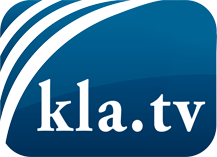 was die Medien nicht verschweigen sollten ...wenig Gehörtes vom Volk, für das Volk ...tägliche News ab 19:45 Uhr auf www.kla.tvDranbleiben lohnt sich!Kostenloses Abonnement mit wöchentlichen News per E-Mail erhalten Sie unter: www.kla.tv/aboSicherheitshinweis:Gegenstimmen werden leider immer weiter zensiert und unterdrückt. Solange wir nicht gemäß den Interessen und Ideologien der Systempresse berichten, müssen wir jederzeit damit rechnen, dass Vorwände gesucht werden, um Kla.TV zu sperren oder zu schaden.Vernetzen Sie sich darum heute noch internetunabhängig!
Klicken Sie hier: www.kla.tv/vernetzungLizenz:    Creative Commons-Lizenz mit Namensnennung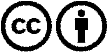 Verbreitung und Wiederaufbereitung ist mit Namensnennung erwünscht! Das Material darf jedoch nicht aus dem Kontext gerissen präsentiert werden. Mit öffentlichen Geldern (GEZ, Serafe, GIS, ...) finanzierte Institutionen ist die Verwendung ohne Rückfrage untersagt. Verstöße können strafrechtlich verfolgt werden.